ĐỀ KIỂM TRA CUỐI HỌC KÌ 2HÓA HỌC 8 NĂM HỌC: 2022 - 2023Thời gian làm bài: 45 phút (Không kể thời gian phát đề)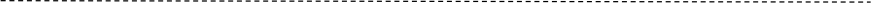 "I. TRẮC NGHIỆM KHÁCH QUAN:(5 điểm) Chọn phương án đúng nhất.Câu 1: Để nhận biết HCl, NaOH, MgSO4 ta dùng:Câu 2: Tên gọi của NaOH:Câu 3: Gốc axit của axit HNO3 hóa trị mấy?Câu 4: Bazơ không tan trong nước là:Câu 5: Công thức của bạc clorua là:Câu 6: Muối nào trong đó có kim loại hóa trị II trong các muối sau: Al2(SO4)3; Na2SO4; K2SO4; BaCl2; CuSO4Câu 7: Chất không tồn tại là:Câu 8: Chọn câu đúng:A. Các hợp chất muối của Na và K hầu như không tanB. Ag2SO4 là chất ít tanC. H3PO4 là axit mạnhD. CuSO4 là muối không tanCâu 9: Chọn câu sai:Câu 10: Tên gọi của H2SO3Câu 11: Xăng có thể hòa tanCâu 12: Dung dịch chưa bão hòa làCâu 13: Hai chất không thể hòa tan với nhau tạo thành dung dịch làCâu 14: Chất tan tồn tại ở dạngCâu 15: Khi hòa tan dầu ăn trong cốc xăng thì xăng đóng vai trò gìII. TRẮC NGHIỆM TỰ LUẬN:(5 điểm)Câu 1 (3 điểm): Tính thể tích khí hiđro và oxi(đktc) cần tác dụng với nhau để tạo ra được 1,8g nước.Câu 2 (2 điểm): Xác định độ tan của muối Na2CO3 trong nước ở 18oC, biết rằng ở nhiệt độ này khi hòa tan hết 53g Na2CO3 trong 250g nước thì được dung dịch bão hòa.(Cho KLNT: H=1, O=16)HƯỚNG DẪN CHẤM KIỂM TRA CHẤT LƯỢNG HỌC KÌ IIMôn: hóa học Lớp 8I. TRẮC NGHIỆM KHÁCH QUAN: (5 điểm) Mỗi câu đúng 0,33 điểm, 2 câu đúng 0,7 điểm, 3 câu đúng 1 điểmII. TRẮC NGHIỆM TỰ LUẬN: (5 điểm)MA TRẬN ĐỀ THI HK II HÓA HỌC 8PHÒNG GD & ĐT ……………….Chữ kí GT1: ...........................TRƯỜNG THPT……………….Chữ kí GT2: ...........................Họ và tên: …………………………………… Lớp: ………………..Số báo danh: …………………………….……Phòng KT:…………..Mã pháchĐiểm bằng sốĐiểm bằng chữChữ ký của GK1Chữ ký của GK2Mã pháchA. Quỳ tímB. PhenolphtaleinC. Kim loạiD. Phi kimA. Natri oxitB. Natri hidroxitC. Natri (II) hidroxitD. Natri hidruaA. 2B. 3C. 1D. 4A. Cu(OH)2B. NaOHC. KOHD. Ca(OH)2A. AgCl2B. Ag2ClC. Ag2Cl3D. AgClA. K2SO4; BaCl2B. Al2(SO4)3C. BaCl2; CuSO4D. Na2SO4A. NaClB. CuSO4C. BaCO3D. HgCO3A. Axit luôn chứa nguyên tử HB. Tên gọi của H2S là axit sunfuhidricC. BaCO3 là muối tanD. NaOH bazo tanA. Hidro sunfuaB. Axit sunfuricC. Axit sunfuhiđricD. Axit sunfuroA. NướcB. Dầu ănC. Muối biểnD. ĐườngA. Dung dịch có thể hòa tan thêm chất tanB. Tỉ lệ 2:1 giữa chất tan và dung môiC. Tỉ lệ 1:1 giữa chất tan và dung môiD. Làm quỳ tím hóa đỏA. Nước và đườngB. Dầu ăn và xăngC. Rượu và nướcD. Dầu ăn và cátA. Chất rắnB. Chất lỏngC. Chất hơiD. Chất rắn, lỏng, khíA. Chất tanB. Dung môiC. Chất bão hòaD. Chất chưa bão hòaCâu123456789101112131415Đáp ánABCADCDBCDBADDBCâuNội dung cần đạtĐiểm1nH2O = 1,8/18 = 0,1 molPhương trình phản ứng:2H2 + O2 → 2H2O.nO2 = 0,1/2 = 0,05 molVO2 = 0,05x22,4 = 1,1 (L)nH2 = nH2O = 0,1 molVH2O = 0,1x22,4 = 2,24 (L)0,50,50,50,50,50,52Ở nhiệt độ 18oC 250g nước hòa tan 53g Na2CO3 để tạo dung dịch bão hòa. Vậy ở nhiệt độ 18oC, 100g nước hòa tan Sg Na2CO3 tạo dung dịch bão hòa.S = 53x100/250 = 21,2g Na2CO3Theo định nghĩa về độ tan, ta có độ tan của Na2CO3 ở 18oC là 21,2g.0,510,5Tên Chủ đề(nội dung, chương…)Các mức độ nhận thứcCác mức độ nhận thứcCác mức độ nhận thứcCác mức độ nhận thứcCác mức độ nhận thứcCác mức độ nhận thứcCác mức độ nhận thứcCác mức độ nhận thứcCộngTên Chủ đề(nội dung, chương…)Nhận biếtNhận biếtThông hiểuThông hiểuVận dụngVận dụngVận dụng caoVận dụng caoCộngTên Chủ đề(nội dung, chương…)TNKQTLTNKQTLTNKQTLTNKQTLHiđro – NướcNhận biết  axit, bazo, muối, tên gọi, tính chất, công thức hóa họcTính thể tích khí hiđro và oxi(đktc) Số câuSố điểmTỉ lệ %9 c3 đ30%1 c3 đ30%10 c6 đ60%Dung dịchTính tan của một số chấtXác định độ tan của muối trong nước.Phân biệt dung dịch, dung môi, chất tan.Số câuSố điểmTỉ lệ %3 c1 đ10%1 c2 đ20%3 c1 đ10%7 c4 đ40%Tổng số câuTổng số điểmTỉ lệ %12 c4 đ40%12 c4 đ40%1 c3 đ30%1 c3 đ30%1 c2 đ20%1 c2 đ20%3 c1 đ10%3 c1 đ10%17 c10đ100%